ПОЛОЖЕНИЕо порядке возбуждения ходатайства и представления документов к награждению общественными наградами педагогических и научно-педагогических работников медалями Академии образования и воспитания.ПОЛОЖЕНИЕо порядке возбуждения ходатайства и представления документов к награждению общественными наградами педагогических и научно-педагогических работников медалями Академии образования и воспитания.1. Общие положения1.1. Ходатайство о награждении общественной наградой возбуждается для педагогических, научно-педагогических работников администрацией учреждения по месту основной (постоянной) работы лица, представляемого к награждению общественной наградой. Решение оформляется приказом (распоряжением), о чем делается запись в наградном листе.1.2. На основании приказа (распоряжения) по учреждению, оформляется наградной лист, который направляются на рассмотрение в Академию.1.3. При представлении к награждению общественными наградами вид награды выбирает администрация учреждения, определяется характером и степенью заслуг награждаемого, которые должны соответствовать статутам медалей.1.4. Очередное награждение общественной наградой работников производится за новые заслуги и достижения.2. Наградной лист (в ворде) и скан (скрин, фото) чека об оплате оргвзноса (1500 руб) отправляются на эл. адрес Академии - vdy-55@mail.ru
 3. Отдельно в ворде необходимо написать полный почтовый адрес получателя с Ф.И.О.Медаль и удостоверение к медали доставляется почтой России заказной бандеролью.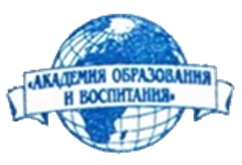 ПОЛОЖЕНИЕ О НАГРАЖДЕНИИООО «Академия образования и воспитанияогрн 1147447005760  ИНН 7447239352  КПП 744701001454003 Челябинская обл., г. челябинск, ул. С. Юлаева д.29, оф. 290.